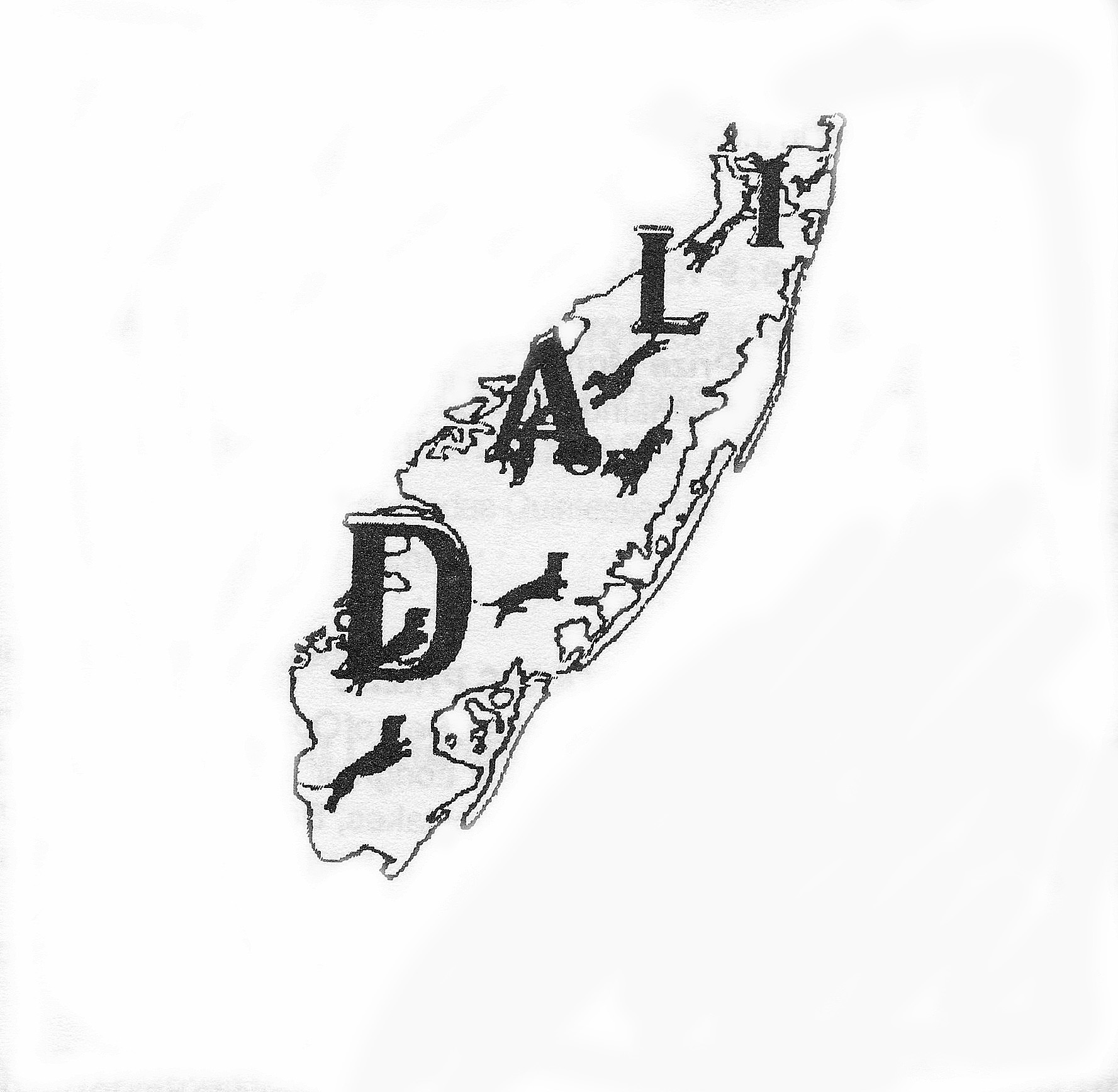 Dachshund Association of Long Island, Inc.AKC Licensed Earthdog TestsWags ‘n Tails Kennel101 Curran RoadMiddle Island, NY 11953SUNDAY, OCTOBER 25, 2020Event # 2020023803JUDGE:Karen Zeman, 30 Paddock Kennel,  LaGrangeville NY 12540#41669CLASSES :Introduction to Quarry Junior Earthdog Senior Earthdog (Master will not be offered)Permission has been granted by the American Kennel Club for the holding ofthis event, which will be held under the rules and procedures of the AKC. ENTRY CLOSING DATEPre-entries will close at 6 PM, October 21, at the home of the Trial     SecretaryEntries for all classes will close day of trial 30 minutes prior to start of the class.Pre-entries may be sent to the Trial Secretary are her home address but please send them well in advance as the mail has been irregular.CHECK-IN AND JUDGING TIMES The grounds will open at 8:30 AM. Day of Trial entries will be accepted until 9:30 AMIntro to Quarry: Judging will start no sooner than 10:00 AM. Junior:  Judging will start no sooner than 10:00 AM or approximately ½ hour after the conclusion of the IQ Class.Senior: Judging will start no sooner than 11:00 AM or approximately ½ hour after the conclusion of the Junior Class..  Orientation will begin at the stated start time for each class.ENTRY FEES:   	Pre-entry:  $15.00 Intro to Quarry 		      $20.00 Junior or Senior	Day of trial entries:  $20.00 Intro to Quarry			       $25.00  Junior or SeniorMake checks payable to DALI and send entries with fees to:                                       Earthdog Test Secretary                                               Wendy Tillotson                                          37 Simpson Dr, Old Bethpage, NY 11804                                      Tel. 516- 249-7187    Email: Wentil01@aol.comPlease provide your phone no. and email address, if you have one, in case of questions about your entry. Entries will be confirmed by email..IMPORTANT:   Any dogs otherwise eligible (see below) may enter INTRODUCTION TO QUARRY (IQ) at their owners’ discretion.  IQ is a non-regular (practice) class.  Dogs do not have to pass IQ to be entered in any of the other classes.  Dogs may enter more than one regular class. The Senior Earthdog class is open only to dogs that have acquired the Junior Earthdog title.  Master is open only to dogs that have acquired the Senior Earthdog Title.  Any regular class changes (move-ups) must be done prior to 7:45 A.M. the day of the trial.  Move-ups can be made by phoning the trial secretary.    Eligible Breeds:  Australian Terrier, Bedlington Terrier, Border Terrier, Cairn Terrier, Cesky Terrier    Dachshund, Dandie Dinmont Terrier, Glen of Imaal Terrier, Jagdterrier, Lakeland Terrier,     Manchester Terrier, Miniature Bull Terrier, Miniature Pinschers, Miniature Schnauzer, Norfolk Terrier,    Norwich Terrier, Parson  Russell Terrier, Rat Terrier, Russell Terrier, Scottish Terrier, Sealyham Terrier,    Silky Terrier, Skye Terrier, Smooth Fox Terrier, Welsh Terrier, West Highland White Terrier    Wire Fox Terrier, Yorkshire Terrier.    PAL/ILP or dogs with Conditional registration are eligible to participate.    Spayed and neutered dogs are eligible to participate.    Monorchid or cryptorchid males are eligible to participate.    Bitches in season, blind and/or deaf dogs are not eligible to participate.Dogs with Limited Registration are eligible to participate. Dogs must be leashed or otherwise controlled by their owners while waiting to compete.  NO FLEXI-LEADS ALLOWED ON TEST SITE.Regulations for Earthdog Tests may be obtained from:   The American Kennel Club, 5580 Centerview Dr., Suite 200, Raleigh, NC 27606-3390    Phone (919) 233-9780   Prizes  Ribbons will be offered to all dogs that qualify in the Introduction to Quarry.  Rosettes will be offered to all dogs that qualify in the Junior or Senior   Earthdog classes.  Veterinarian on Call:      Emergency Animal Services		631-698-2225   280-L Middle Country Rd, Selden, NY 11784MealsPlease bring your own snacks & lunch as there will be no food for sale on the grounds Water will be available for the dogs.Directions to the site:    From the Long Island Expressway (I-495) take exit 66. Turn north on Sills Road at light at the end of exit ramp. Follow Sills as it curves to the left becoming Mill Road, Mill Road becomes Yaphank-Middle Island Road. Continue north to the intersection with Route 25 (traffic light; shopping plaza on right) Turn right on Route 25 and just past the fire house and before the BP station turn left onto Curran Rd.Continue on Curran Rd past the first kennel. Wags ‘n Tails is the second kennel on the right.  Curran Rd dead-ends here. You may park on the street.NOTES:The club is not responsible for delays due to postal service.Bitches in season may not be entered . Refunds will be given uponpresentation of the bitch to the Test Committee, or a certificate from a veterinarian.REFUNDS OF ENTRY FEES:  No entry fees will be returned if the test cannot start or be completed due to an act of God or any cause beyond control of the Test Committee.No refunds for absent dogs or dogs excused due to misconduct.Dogs do not have to qualify in Intro to Quarry to enter the Junior class.Exhibitors should follow their veterinarian’s recommendations to assure their dogs are free of internal and external parasites, any communicable diseases, and have appropriate vaccinations.Trial will be held rain or shine. Dress for the weather. Bring chairs, umbrellas, etc.Spectators are welcome! Children must be supervised by adults at all times.Earthdog Test Committee:Chair: Trudy Kawami, 540 54th Street, Brooklyn NY 11220Andrea Baum, Patti Bourne, Angela Pedone, Diane Poranski, Maryanne Santomauro and any other DALI members present.   Officers of the Dachshund Association of Long Island, Inc.:   President – Diane Poranski, 1144 Patricia Ave, West Islip, NY 11795   Vice President – Maryanne Santomauro, 9425 Shore Rd, #1F, Brooklyn, NY 11209   Secretary – Alison Lavorato, 1584 State Hwy K, Windyville, MO 65783   Treasurer – Trudy Kawami, 540 54th Street, Brooklyn, NY 11220Wendy Tilloson, Earthdog Test Secretary 37 Simpson Dr.Old Bethpage, NY 11804